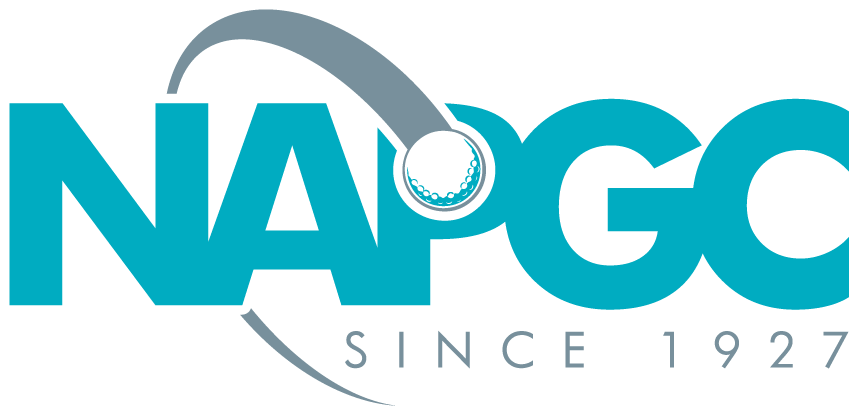 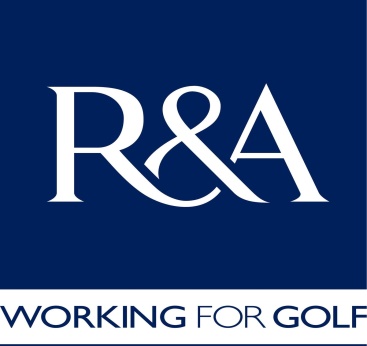 Mary Forster Bowl 2023/2024Winter Round Robin competition for teams of Three Lady Players, 
Stableford Format, Final Venue TBA Sunday 28th April 2024 Entry Fee £20.00 per teamClosing date for entries 12th Nov  2023(Rules and consent forms can be found at www.napgc.org.uk )This form together with the entry fee of £20.00 per team should be sent to: